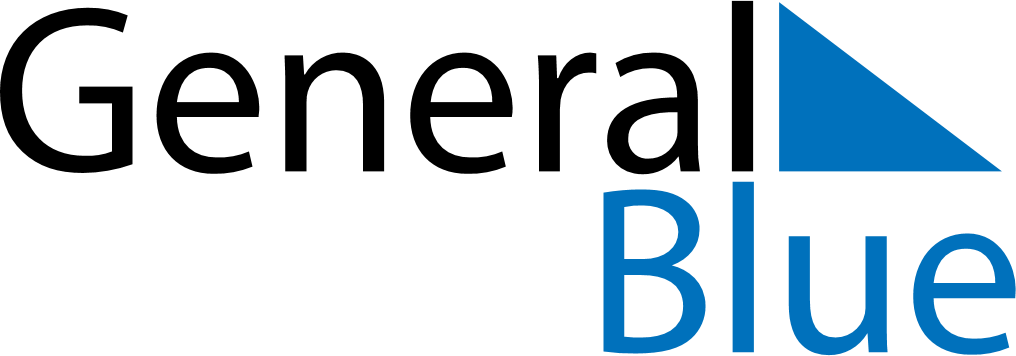 July 2018July 2018July 2018South AfricaSouth AfricaSundayMondayTuesdayWednesdayThursdayFridaySaturday123456789101112131415161718192021Nelson Mandela Day22232425262728293031